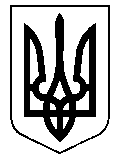                       ТАЛЬЯНКІВСЬКА   СІЛЬСЬКА   РАДА               СОРОКОВА СЕСІЯ  СЬОМОГО   СКЛИКАННЯР І Ш Е Н Н ЯВід 26 червня  2019 року № 40/15с.Тальянки Про внесення змін до рішення сесії сільської ради від 27.11.2018 №33/02 «Про план діяльності з підготовки та перегляду                                                                      проектів   регуляторних актів Тальянківської                                                                         сільської    ради на 2019 рік»      Заслухавши інформацію сільського голови Шилкіна І.М., про необхідність внесення змін до рішення сесії сільської ради від 27.11.2018 №33/02 «Про план  діяльності з підготовки та перегляду  проектів   регуляторних актів Тальянківської  сільської    ради на 2019 рік», в зв’язку із необхідністю розгляду проекту рішення «Про  Порядок проведення конкурсу на право оренди, Методику розрахунку орендної плати та Типовий договір оренди  майна, що належить до комунальної власності Тальянківської сільської ради», а це регуляторний акт, тому необхідно спочатку до вищевказаного рішення, а потім розглядати проект.      Відповідно статті 59 Закону України "Про місцеве самоврядування в Україні", на виконання  частини 1 статті 7,  статті 13 Закону України "Про засади державної регуляторної політики у сфері господарської діяльності", врахувавши пропозиції депутатів  сільської ради, Тальянківська сільська рада                                                    ВИРІШИЛА:           1.Внести зміни до пункту 1, рішення сесії сільської ради від 27.11.2018 №33/02 «Про план діяльності з підготовки та перегляду   проектів   регуляторних актів Тальянківської   сільської    ради на 2019 рік», а саме,  до додатку даного  рішення, виклавши його в новій редакції  (додається).                                        2. Оприлюднити план діяльності з підготовки та перегляду  проектів регуляторних актів  сільської ради на 2019 рік в новій редакції на  офіційному сайті сільської ради.          3.Конроль за виконанням плану діяльності з підготовки та перегляду  проектів регуляторних актів  сільської ради на 2019 рік в новій редакції  покласти на сільського голову та на комісію з питань планування бюджету і фінансів сільської ради.   Сільський голова                                                                     І.М.Шилкін  Додаток до рішення                                             від 26.06.2019 року №40/15План діяльностіз підготовки та перегляду проектів регуляторних актів Тальянківської сільської ради на 2019 рік     Секретар сільської ради                                                                                           Н.М.Лірник№ п/пНазва проекту регуляторного актуМета прийняття регуляторного актуТермін підготовки проекту регуляторного актуНайменування органу, структурного підрозділу відповідального за розроблення регуляторного акту Джерела на яких буде розміщуватись інформація про виконання1 Про місцеві податки і збори на 2020 рікЗабезпечення надходжень до місцевого бюджету, та дотримання чинного законодавстваПротя- гом І півріччя 2019 рокуПостійна комісія з питань планування  бюджету та фінансівОфіційний сайт Тальянківської сільської ради. ЗМІ.2Про      встановлення ставок    земельного податку ,  пільг  з його сплати  на 2020 рік Забезпечення надходжень до місцевого бюджету, та дотримання чинного законодавства Протя- гом І півріччя 2019 рокуПостійні комісії з питань:-агропромислового комплексу, земельних ресурсів,екології комунального майна,соціального розвитку села;плануваннябюджету і фінансівОфіційний сайт Тальянківської сільської ради. ЗМІ.3.Про  Порядок проведення конкурсу на право оренди, Методику розрахунку орендної плати та Типовий договір оренди  майна, що належить до комунальної власності Тальянківської сільської радиЗабезпечення надходжень до місцевого бюджету, та дотримання чинного законодавства Протя- гом ІІ півріччя 2019 рокуПостійна комісія з питаньпланування бюджету і фінансівОфіційний сайт Тальянківської сільської ради. ЗМІ.